Forward-looking statementsThis news release may contain forward-looking statements based on current assumptions and forecasts made by Covestro AG. Various known and unknown risks, uncertainties and other factors could lead to material differences between the actual future results, financial situation, development or performance of the company and the estimates given here. These factors include those discussed in Covestro’s public reports which are available at www.covestro.com. The company assumes no liability whatsoever to update these forward-looking statements or to conform them to future events or developments.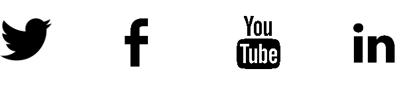 